«Служу Отечеству».День защитника Отечества – это праздник, прежде всего тех, кто в любую минуту готов стать в строй, чтобы с оружием в руках защитить своих близких и свою Родину.  В канун этого праздника в Одинокском сельском  Доме культуры была проведена концертная программа «Служу Отечеству». Участниками художественной самодеятельности были исполнены песни и стихи о мужестве, о Родине и Отчизне.На празднике  чествовали  воинов – афганцев  Харчева  Виталия Евгеньевича и Бурыщенко Алексея Михайловича. Им были вручены памятные  подарки.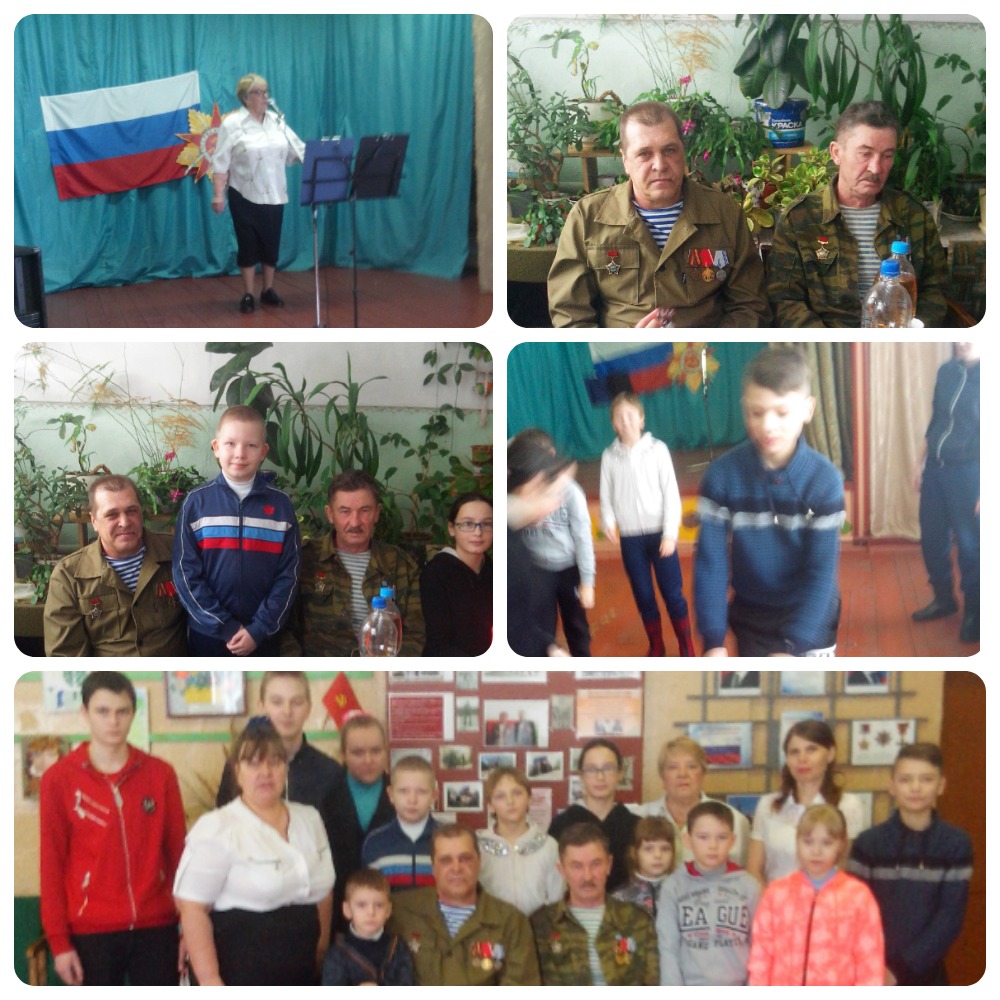 Так же была проведена игровая программа для школьников. Ребят проверяли на меткость, ловкость и отвагу,  но в итоге победила дружба.Ребята  с большим  интересом слушали воинов  и задавали вопросы. Звучали теплые слова и  пожелания. 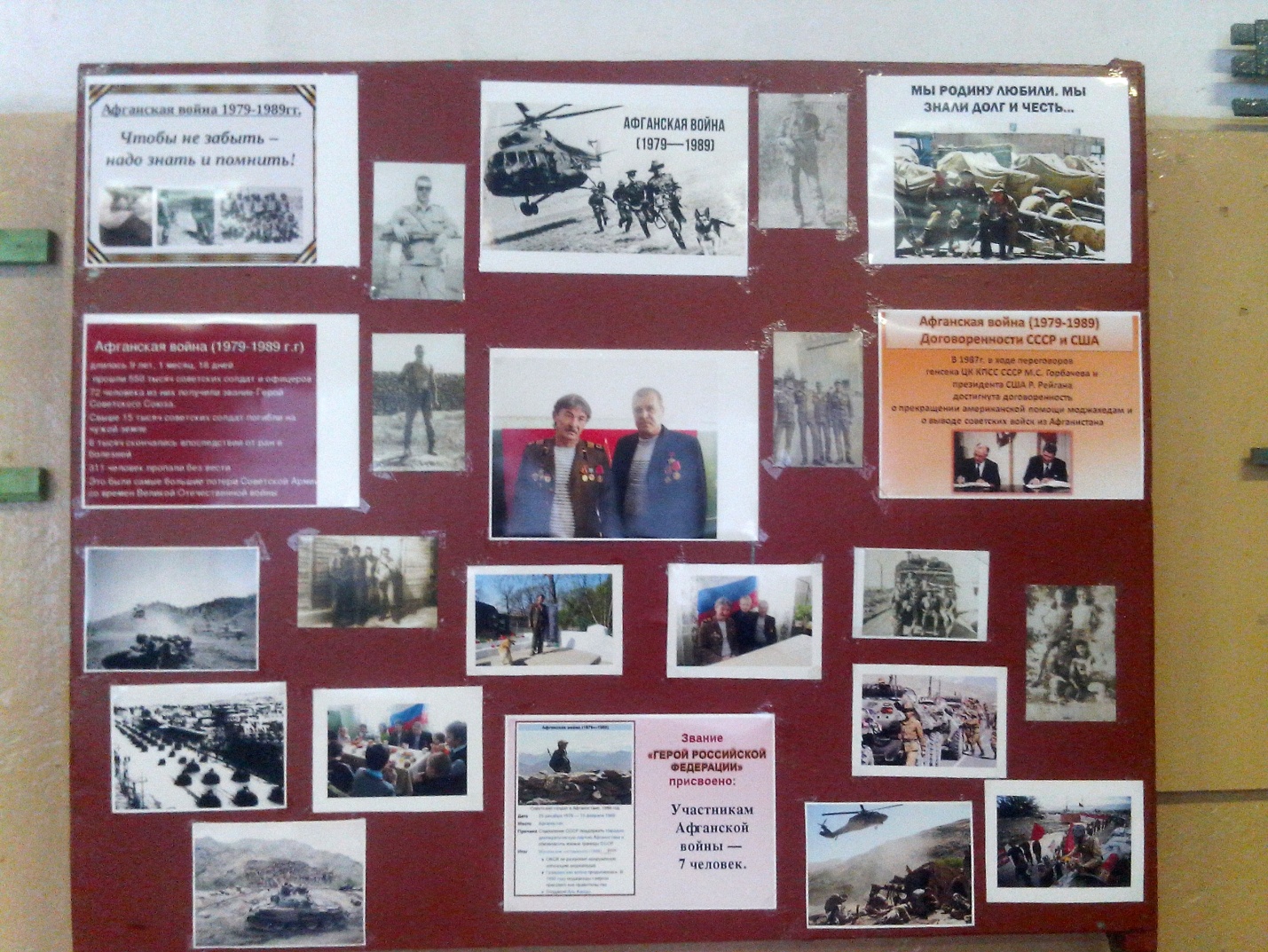 В Одинокском СДК был оформлен стенд-фотовыставка «Во славу Отечества». 